Seminar Grading Form*Please hand in this form to the moderator and have it signed before your presentation.Note:AttendanceRegular attendance at seminars is required throughout the academic year. Each student shall apply the “Student Leave Application” in the “Ask for leave (student)” system no more than three times. If the absence of attendance exceeds the limit, the student will fail the course. Graduation will be delayed.Each student must sign in and out before and after the seminar. The student’s final course grade will be deducted for late arrival or early departure.ReportingDoctoral students should report in English throughout the academic year. Master students should report in English at least once every academic year.If the presentation is not approved by the adviser prior the seminar, the student is not allowed to report on the scheduled date. The reporting will be re-scheduled to the final exam week. The student’s final course grade will be deducted.Seminar report submissionThe student’s final course grade will be deducted for late submission of seminar report and this seminar grading form.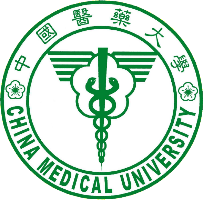 Graduate Institute of Acupuncture ScienceInternational Master Program in AcupunctureYear:112(2024)Semester:2Department:Name:Student ID:TaskCheckDate2 weeks before the presentation date2 weeks before the presentation date2 weeks before the presentation dateProvide the draft presentation to the adviser.Send the full article or abstract to gias@mail.cmu.edu.tw/impa@mail.cmu.edu.twStudent signature:1 week before the presentation datePresentation approved by adviser.Resend the revised full article or abstract to gias@mail.cmu.edu.tw/ impa @mail.cmu.edu.twAdviser signature:Report on Seminar*Presentation for 20 mins and Q&A for 10 mins.The name of 2 students to question for your presentation.1:                  2:                                The student can only proceed when the advisor is present in the seminar.Moderator signature:Post-seminar submissionSubmit the seminar report with the signature of the adviser on the cover to GIAS office within 2 weeks after the report date. The content should include:Background, Methods, Results, References and Q&A.GIAS /IMPA Office: